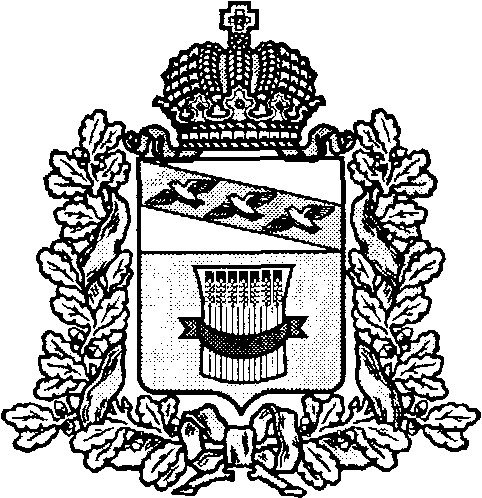 АДМИНИСТРАЦИЯПРИСТЕНСКОГО РАЙОНА КУРСКОЙ ОБЛАСТИРАСПОРЯЖЕНИЕот 21 мая 2024 г. №211-рап. Пристень О разработке прогноза социально-экономического развития Пристенского района Курской области и проекта бюджета муниципального района «Пристенский район» Курской области на 2025 год и на плановый период 2026 и 2027 годовВ соответствии с Решением Представительного Собрания Пристенского района Курской области пятого созыва № 3/7-5 от 01.12.2023 года «Об утверждении Положения о бюджетном процессе в муниципальном районе «Пристенский район» Курской области, распоряжением Правительства Курской области от 28.03.2024 № 208-рп «О разработке прогноза социально-экономического развития Курской области и проекта областного бюджета на 2025 год и на плановый период 2026 и 2027 годов»:Управлению финансов и экономического развития Администрации Пристенского района Курской области (Л.И.Балык):- организовать разработку прогноза социально-экономического развития Пристенского района Курской области на 2025 год и на плановый период 2026 и 2027 годов в соответствии с Порядком разработки прогноза социально-экономического развития Пристенского района Курской области, утвержденным постановлением Администрации Пристенского района Курской области от 16.10.2015 № 707;- организовать разработку проекта бюджета муниципального района «Пристенский район» Курской области на 2025 год и на плановый период 2026 и 2027 годов и материалов к нему.Главным распорядителям средств бюджета муниципального района «Пристенский район» Курской области, главным администраторам бюджета муниципального района «Пристенский район» Курской области обеспечить представление необходимых материалов и документов для подготовки прогноза социально-экономического развития Пристенского района Курской области на 2025 год и на плановый период 2026 и 2027 годов. 3. Контроль за исполнением настоящего распоряжения возложить на начальника Управления финансов и экономического развития Администрации Пристенского района Курской области Л.И.Балык.4. Распоряжение вступает в силу со дня его подписания.Глава Пристенского района Курской области								В.В.Петров